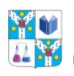 Promovarea unui climat organizațional favorabil colaborării și cooperăriiSeminar științific „Competitivitatea în cercetare: aplicații de proiecte și grile de evaluare” cu scopul perfecționării personalului de cercetare în domeniul coordonării și implementării proiectelor de cercetare, organizată în cadrul proiectului Susținerea competitivității în cercetare-dezvoltare și inovare prin dezvoltarea capacității instituționale a Universității „Alexandru Ioan Cuza” din Iași6 iulie 2022Program: 10:00-10:05 Cuvânt de deschidere - Prof. Univ. Dr. Ionel Mangalagiu, Prorector pentru programe de cercetare științifică şi transfer de cunoștințe10:05-10:10 Cuvânt de deschidere – CSII Dr. Mihaela Mocanu, Director – Institutul de Cercetări InterdisciplinarePrezentări:10:10-10:25 CSIII Dr. Iulia Dumitrache, Centrul ARHOINVEST 10:25-10:40 CSII Dr. Sorin Tașcu, Centrul RAMTECH10:40-11:00 Discuții și întrebări